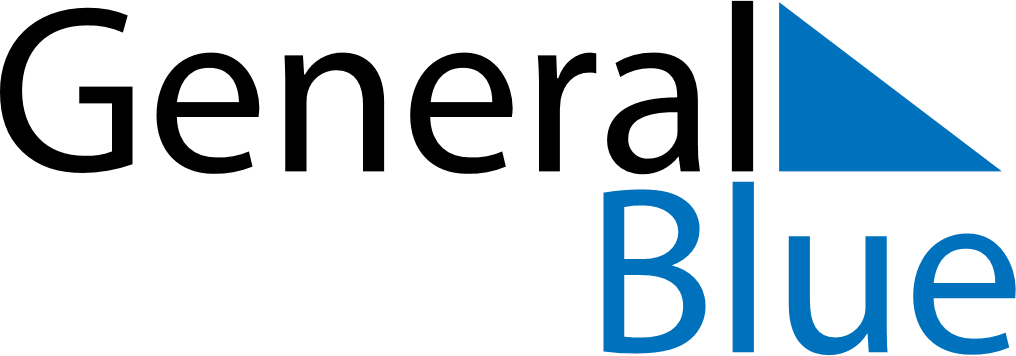 December 2021December 2021December 2021TanzaniaTanzaniaMONTUEWEDTHUFRISATSUN123456789101112Independence Day1314151617181920212223242526Christmas DayChristmas Day2728293031